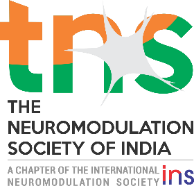 The Neuromodulation Society of IndiaCharity Commissioner Registration Number: 2215 PAN No: AADTT1280A Life Membership (Rs. 7500/-)  Active Membership (Rs. 10000/yr) Associate Membership (Rs.1000/yr)*Name in full (IN BLOCK LETTERS):			*Age and Date of birth: 	                                                       *Sex: 	*Mailing address with PIN code:*E-mail address:	*Specialty*Telephone: Landline: 	*Mobile:*Qualifications:*Present appointments and hospital(s) where working, along with address & contact details:Date: ____________________                            Signature:  _____________________Life Membership: Rs. 7500, Active membership Rs. 10,000/year, Associate membership: Rs.1000/yearAll members desirous to become active member will have to also be life member so for the first year they pay Rs, 17500/ and subsequently Rs. 10000/year Draft in the name of : “The Neuromodulation Society”*Online Bank Transfer DetailsName of A/c- The Neuromodulation SocietyA/c No- 0902104000069933  				IFSC Code- IBKL0000902Bank-IDBI Bank, Jaslok Hospital BranchPlease submit this completed form to: tnsindia2017@gmail.comPlease submit completed application and payment to: Dr. Paresh Doshi, Director of Neurosurgery, Jaslok Hospital and Research Centre, 15 Dr. G Deshmukh Marg, Mumbai: 400026 INDIA.A)	LIFE MEMBER           The members can become the life member Of TNS by applying for the same. Life membership will be offered by payment of onetime fee decided by the Board from time to time. To be eligible for life membership person must have a professional interest in neuromodulation. A postgraduate qualification in the medical speciality is required for the application for life membership. Person desirous to become a life member will have to apply to TNS in the prescribed format. B)	ACTIVE MEMBER          All members desirous to be a part of International Neuromodulation society (INS) and are life member of TNS, may become an active member of TNS. This will be entailing AN ADDITIONAL payment of an annual fee to TNS, which will include the contribution for the TNS. The fees membership shall be determined each year by the board from time to time. Currently it is Rs. 10,000C)	ASSOCIATE MEMBERPersons from allied branches, e.g. psychologist, physiotherapist, nurses etc and students studying neurology can become associate member of the TNS. However, this category of members will not have any voting rights and cannot be nominated for board position. The associate membership fees that will be determined by the Board from time to time.